PRAKTICKÉ ZKUŠENOSTI S VÝROBOU BETONU Z RECYKLOVANÉHO KAMENIVA, ZÍSKANÉHO ZPRACOVÁNÍM STAVEBNÍ SUTIAbstraktUdržitelný rozvoj a cirkulární ekonomika jsou v dnešním světě těžce zatíženým lidskou činností často skloňované pojmy. Jedním ze způsobů, jak přispět k dlouhodobé udržitelnosti je využívání recyklovaných materiálů a druhotných surovin. Sektor stavebnictví produkuje v České republice přibližně 40% celkové produkce odpadů ve formě stavebního a demoličního odpadu. Zpracování stavební suti po demolici objektů tak nabízí velký potenciál k recyklaci, např. ve formě využívání recyklovaného kameniva pro výrobu konstrukčního betonu.Předmětem článku je shrnutí současného stavu legislativy a z ní vyplývajících možností využití stavební suti pro výrobu betonu. Dále článek představuje výsledky vývoje betonu s recyklovaným kamenivem ze stavební suti, zkušenosti s každodenní výrobou betonu, příklady provedených realizací a statistiky poukazující na vliv recyklovaného kameniva na výsledné parametry betonu. V závěru jsou uvedeny podněty ke změně současné legislativy, které by umožnili využívání recyklovaného kameniva v betonu ve větším množství.Klíčová slova: beton, recyklované kamenivo, stavební a demoliční odpad, parametry betonu.Normy a legislativaVýroba betonu probíhá dle normy ČSN EN 206+A2, respektive dle kombinace norem ČSN EN 206+A2 a ČSN P 73 2404. Tyto normy uvažují u některých typů betonů s náhradou až 50% přírodního kameniva kamenivem recyklovaným. Uvažuje se recyklované kamenivo typu A a B (resp. 1 a 2), kde je hlavní složkou betonový recyklát. V případech, kdy je k dispozici recyklát s převažující cihelnou složkou, nebo je záměrem použít vyšší náhradu přírodního kameniva (až 100%), je třeba pro výrobu vytvořit podnikovou normu a tento materiál již nenazývat betonem. Stejně tak není správné označovat pevnostní třídu těchto materiálů stejným systémem, jako je značená pevnostní třída betonu v normě ČSN EN 206+A2 (např. C25/30). Postup s tvorbou podnikové normy a vystavením certifikátu stavebně technického osvědčení byl uplatněn i u cementového kompozitu EcoCrete, dodávaného společností TBG Metrostav.Pro klasifikaci a kontrolu recyklovaného kameniva lze použít standardní normu ČSN EN 12620+A1 – Kamenivo do betonu.Příprava cementového kompozitu z recyklovaného kamenivaCementový kompozit byl připravován za účelem náhrady betonu v určitých konstrukcích. Hlavním účelem byla redukce spotřeby přírodního kameniva a spotřeba části vyprodukovaného odpadu z demolice stavby, prováděné mateřskou společností Metrostav. Kromě nekonstrukčních výplňových materiálů se cílilo hlavně na náhradu betonů pevnostních tříd C12/15 a C25/30. Cílem bylo také porovnání betonového a cihelného recyklovaného kameniva a optimalizace procesu míchání. Cílem byla příprava nejen ekologického, ale také ekonomicky atraktivního materiálu, který bude dostatečně robustní vůči výkyvům v kvalitě recyklovaného kameniva.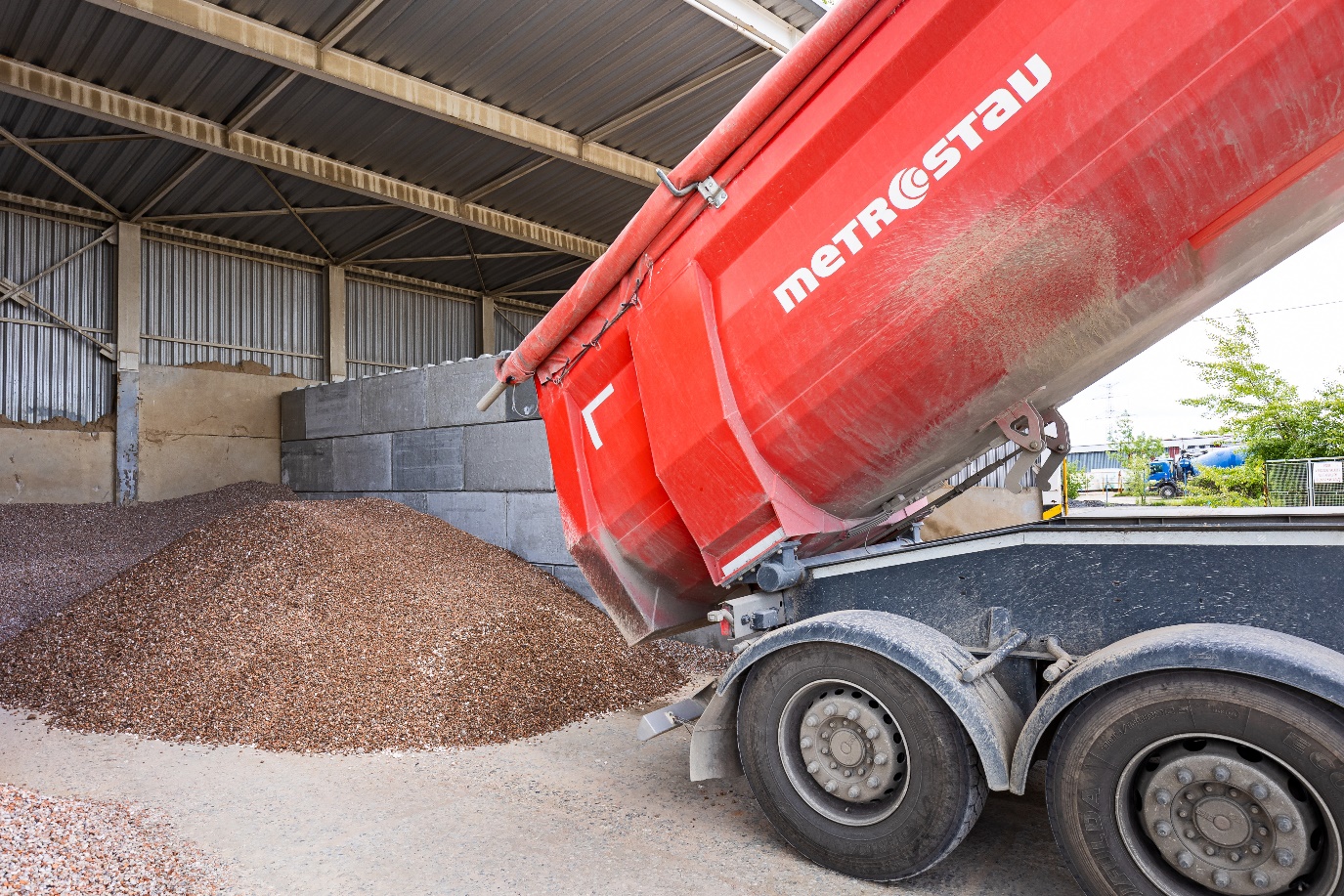 Skládka recyklovaného kamenivaV Tab. 1 jsou uvedeny výsledky ze zkušebních záměsí, kde bylo porovnáváno využití betonového a cihelného recyklovaného kameniva. Je vidět, že s oběma typy recyklovaného kameniva je možno vyrobit materiál pro náhradu betonu třídy C25/30. Pevnosti v tlaku jsou u materiálu s cihelným recyklovaným kamenivem zhruba o 10% nižší. Co je výrazně nižší než u běžných betonu, je modul pružnosti. Střední hodnota modulu pružnosti je pro pevnostní třídu betonu C25/30 dle ČSN EN 1992-1-1 uvažována 31GPa. V porovnání s touto hodnotou je modul pružnosti materiálu s cihelným recyklovaným kamenivem na 70% a u materiálu s betonovým recyklovaným kamenivem na 85%. S tímto faktem je nutno při použití materiálů z recyklovaného kameniva počítat a využívat je buď pro nekonstrukční prvky, nebo pro tlačené prvky. Specifikace betonů podle zadávací dokumentace pro zhotoviteleVyužití materiálů z recyklovaného kamenivaMateriály vyráběné z recyklovaných kameniv mohou dosahovat obdobných mechanických parametrů jako běžné betony, zhruba do třídy C30/37. Jedinou výjimkou jsou moduly pružnosti, kde je potřeba počítat s nižšími hodnotami, což tyto materiály omezuje ve využití pro ohýbané konstrukce. Náhrada běžného kameniva kamenivem recyklovaným pak může činit až 100%. Konkrétní parametry konkrétních směsí je pak vždy nutné ověřit v rámci průkazních zkoušek.Typické uplatnění cementového kompozitu z recyklovaného kameniva je následující:•	Podkladní vrstvy•	Náhrada zásypů•	Stěnové konstrukceZkušenosti z výroby ukazují, že materiály z recyklovaného kameniva jsou pro určité konstrukce plnohodnotnou náhradou. Způsob výroby a sestavení receptury zajišťuje dostatečně dlouhou dobu zpracovatelnosti, dosahované pevnosti jsou bez zásadnějších výkyvů v čase a pohledovost konstrukcí je na nečekaně dobré úrovni.ZávěrCementový kompozit z recyklovaného kameniva je ekologickým doplňkem ke standardnímu sortimentu betonů. Umožňuje snižovat spotřebu přírodního kameniva, při zachování potřebných mechanických parametrů. Díky vhodné koordinaci mezi dodavatelem recyklovaného kameniva, výrobcem kompozitu a odběratelem na stavbě, je umožněno spotřebování stavebního odpadu, který by byl jinak uložen na skládce, bez zbytečného převážení na mezideponii. Díky tomu dává využití kompozitů z recyklovaného kameniva i ekonomický smysl.Využití pro podkladní, výplňové i stěnové konstrukce bylo s úspěchem ověřeno. Další možnosti využití musí být ještě připraveny a vyzkoušeny. Není ale předpokladem, že by se tyto materiály vzhledem k jejich nižším modulům pružnosti využívaly v budoucnu pro ohýbané konstrukce, například stropy.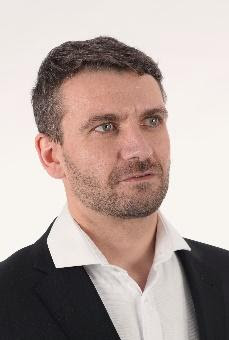 (přiměřeně aktuální portrétní foto) 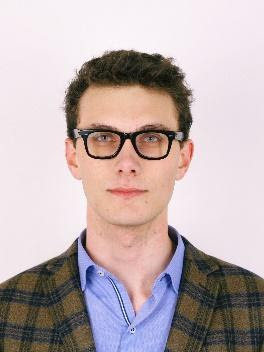 (přiměřeně aktuální portrétní foto)Robert CoufalZdeněk HlavsaCementový kompozit EcoCreteCementový kompozit EcoCreteCementový kompozit EcoCreteCementový kompozit EcoCreteMěřený parametrBetonové recyklované kamenivoCihelné recyklované kamenivoJednotkaVlastnosti čerstvého betonuVlastnosti čerstvého betonuVlastnosti čerstvého betonuVlastnosti čerstvého betonuSednutí kužele (5 min.)180180mmSednutí kužele (90 min.)140150Vlastnosti ztvrdlého betonuVlastnosti ztvrdlého betonuVlastnosti ztvrdlého betonuVlastnosti ztvrdlého betonuOH betonu (28 dní)22202150kg/m3Pevnost v tlaku - 2 dny22,619,1MPaPevnost v tlaku - 7 dní38,334,6MPaPevnost v tlaku - 28 dní46,341,8MPaPevnost v tlaku - 90 dní60,352,2MPaPrůsak tlakovou vodou - 28 dní 2419mmVálcová pevnost v tlaku - 28 dní41,535,0MPaModul pružnosti26,521,7GPaIng. Robert Coufal, PhD.	TBG Metrostav, s. r. o.
Koželužská 2246, 180 00 Praha 8          Czech Republic	+420 724 283 989	robert.coufal@tbg-beton.cz URL	www.tbg-metrostav.czIng. Zdeněk Hlavsa	TBG Metrostav, s. r. o.
Koželužská 2246, 180 00 Praha 8          Czech Republic	+420 606 273 274	zdenek.hlavsa@tbg-beton.cz URL	www.tbg-metrostav.cz